Name:______________________________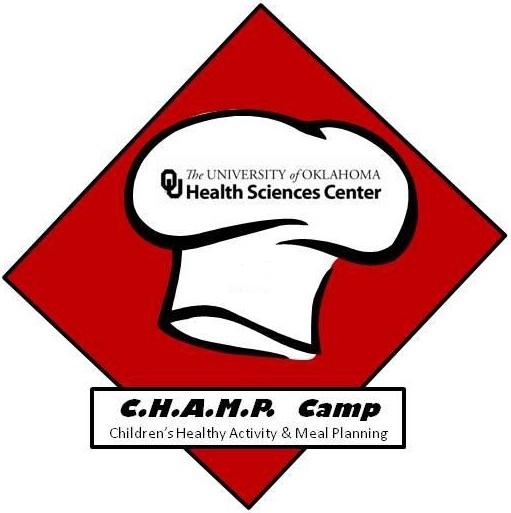 Champ Camp Post-TestHow many types of dietary fiber are there?1234Which food is a good source of fiber?OatmealFrosted Flakes cerealCheetosLunchablesWhat one of these will help you get all of your vitamins and minerals?Only eating fruitEating a well balanced dietOnly eating vegetablesOnly eating proteinWhich protein is plant based?FishSteakSoyEggsWhat does the formation of carbon dioxide gas do while baking foods like bread or cake?It gives flavor to the foodIt makes the food light and fluffy It makes the food more denseIt doesn’t do anything to help How do high temperatures affect molecular bonds in foods?The bonds will break apart and make the food softThe bonds will strengthen and make the food more stiffHigh temperatures don’t do anything for cookingFoods don’t have molecular bonds You can get sick from raw meat and uncooked fruits and vegetables?TrueFalseWhy do we need to wash our hands before we eat or handle food?  To prevent illnessTo avoid cross-contamination To keep our food germ freeAll of the aboveWhich of the following can help you stay hydrated? Choose sugary beverages like soda and juice Only drink water at lunch Carry a water bottle with you are refill it throughout the day What material makes up most of our body? Bones Muscle Fat WaterWhat makes up the majority of ice cream?AirMilkSugarWaterWhat main ingredient of homemade ice cream helps freeze the milk to turn it into ice cream?SugarWaterPepperSaltWhich one of these would be a good amount of protein servings to eat every single day?Boys and Girls: 6 servingsBoys and Girls: 3 servingsBoys and Girls: 8 servingsWhich one of these would be a good number of vegetables servings to eat every single day?Boys and Girls: 1 servingBoys and Girls: 3 servingsBoys and Girls: 8 servingsWhat is NOT one benefit of being sustainable?Reducing pollutionReducing trash going into the landfillMaking healthier environments for animals and fishUse up resources What is one step of mindful eating?Eating everything off your plateTaking a small portion of food, then getting more Watching TV while you eatRushing to eatTrue or False, Our bodies can get Vitamin D from the sun.TrueFalse What mineral is the most common in an American diet?SodiumPotassiumVitamin A